Chủ đề: [Giải toán 6 sách Cánh Diều] - Tập 1 - Bài 4. Phép nhân, phép chia các số tự nhiênDưới đây Đọc tài liệu xin gợi ý trả lời Bài 8 trang 21 SGK Toán lớp 6 Tập 1 sách Cánh Diều theo chuẩn chương trình mới của Bộ GD&ĐTGiải Bài 8 trang 21 Toán lớp 6 Tập 1 Cánh DiềuCâu hỏiSử dụng máy tính cầm tay.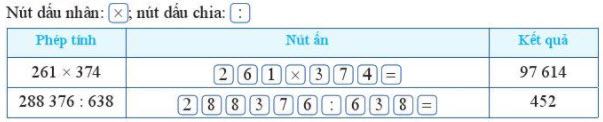 Dùng máy tính cầm tay để tính:a) 275 x 356; b) 14 904 : 207;c)15 x 47 x 216.GiảiDùng máy tính cầm tay tính được:a) 275 x 356 = 97 900;b) 14 904 : 207 = 72;c) 15 x 47 x 216 = 152 280.~/~Vậy là trên đây Đọc tài liệu đã hướng dẫn các em hoàn thiện phần giải bài tập SGK Toán 6 Cánh Diều: Bài 8 trang 21 SGK Toán 6 Tập 1. Chúc các em học tốt.